1/ Po přihlášení do IS STAG, kliknout na záložku „Moje studium.“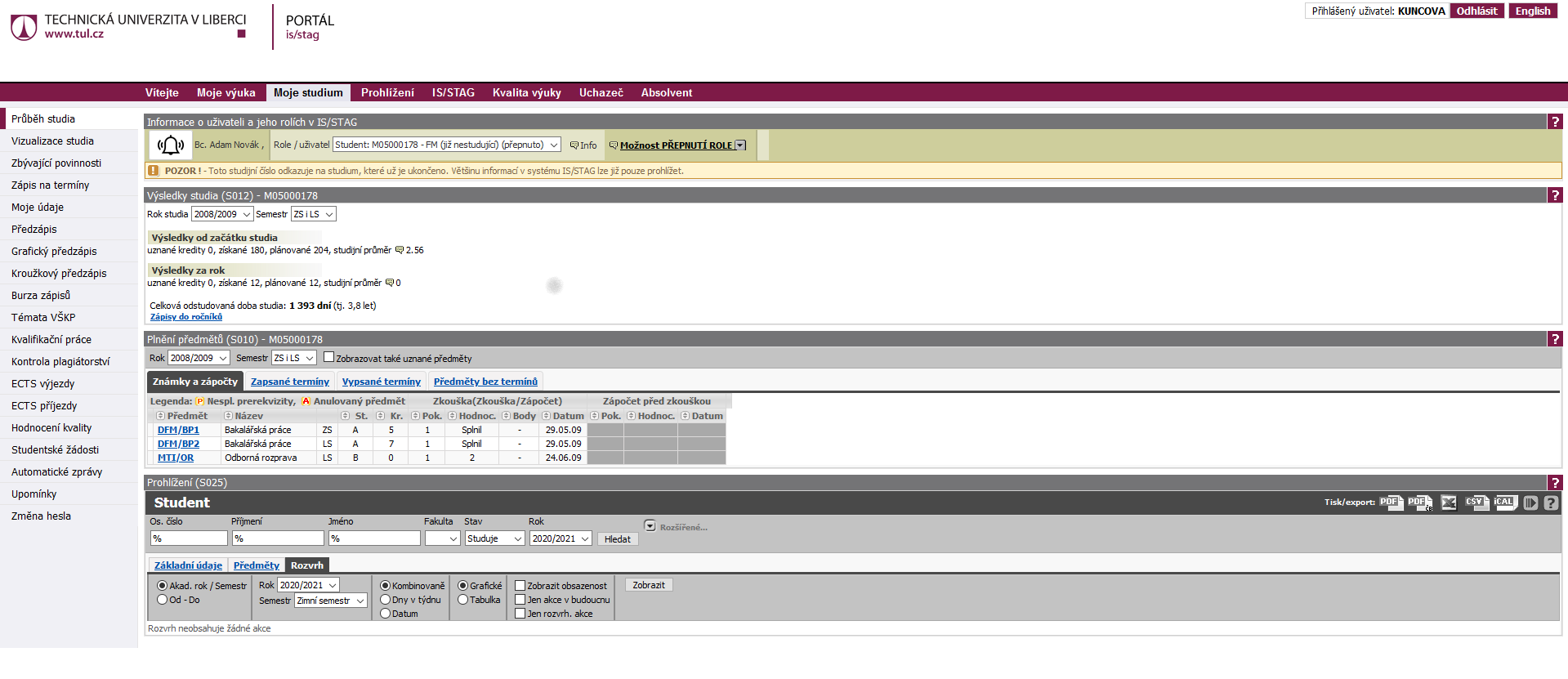 2/ V levém menu vyberte záložku „ECTS výjezdy.“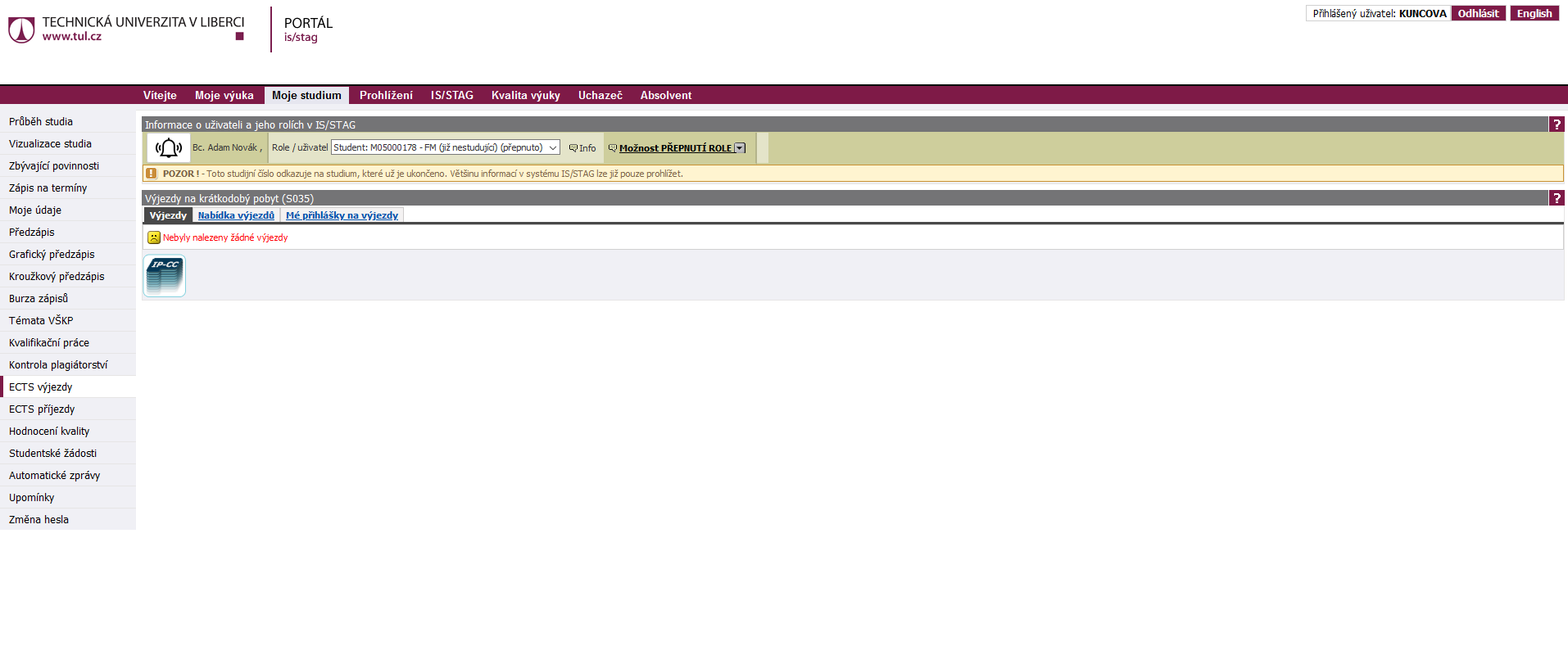 3/ Klikněte na záložku „Nabídka výjezdů.“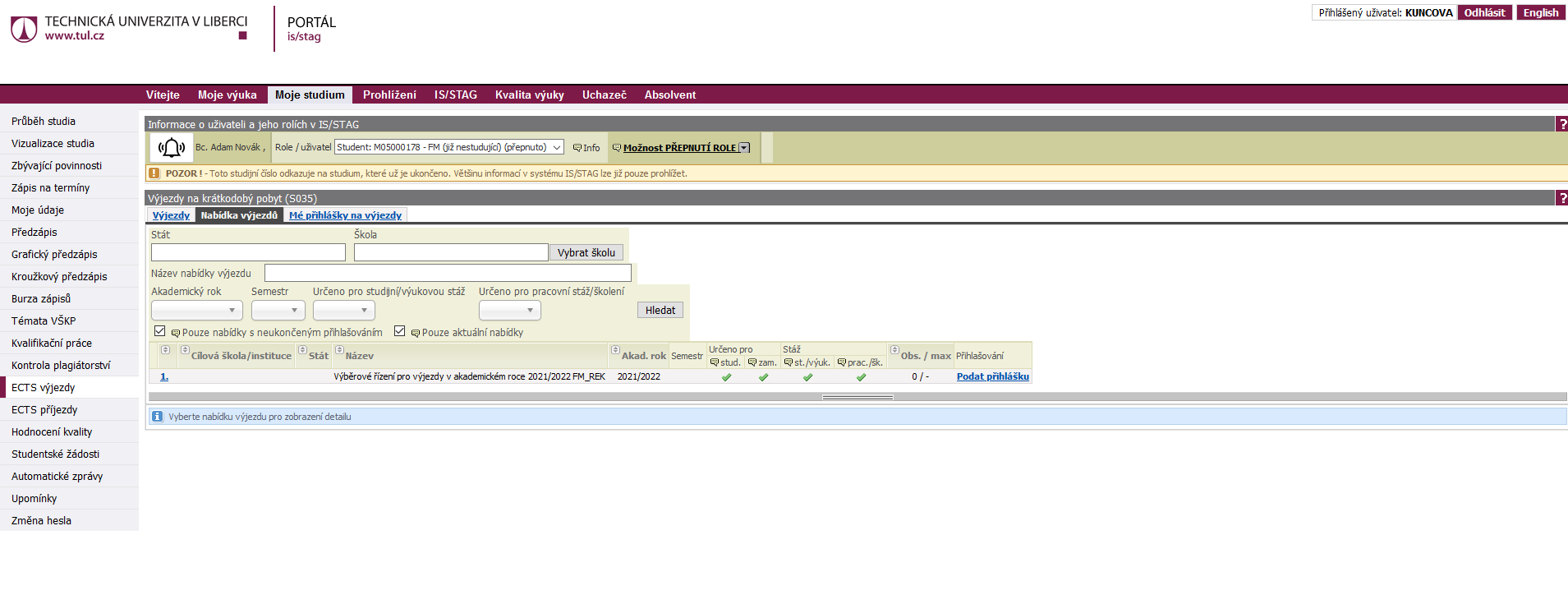 4/ Podejte přihlášku kliknutím na příslušnou ikonu.Po kliknutí na ikonu „Podat přihlášku“ se rozbalí tabulka se záložkami:Detail – nepovinná pole, tj. pole neoznačená hvězdičkou, nemusíte vyplňovat, tyto údaje uvedete v přihlášce, kterou v pdf následně přiložíte do požadovaných dokumentů. Přihláška je k dispozici na webu fakulty - https://www.fs.tul.cz/studijni-pobyt - viz Postup.Informace – odpovíte slovně ANO/NE na zadané dotazy.Dokumenty – vložíte požadované dokumenty (přihláška, motivační dopis, certifikát o úrovni jazykových dovedností – pokud vlastníte, jinak prosím kontaktujte marcela.valkova@tul.cz , doporučení školitele – pouze platí pro studenty DSP)V případě jakýchkoliv dotazů, problémů, kontaktujte marcela.valkova@tul.cz .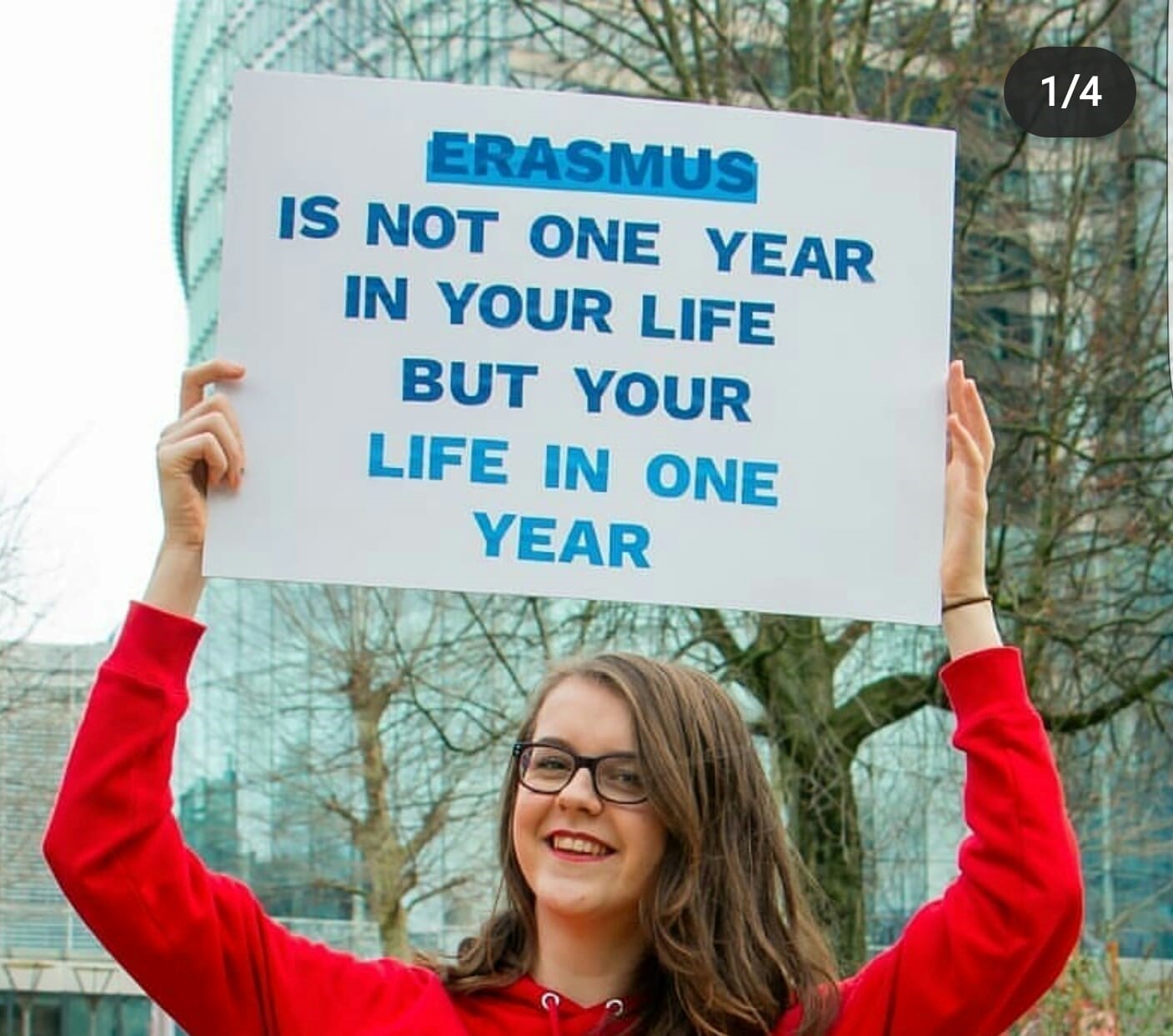 